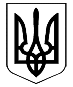                   ВЕЛИКОДИМЕРСЬКА СЕЛИЩНА РАДАБРОВАРСЬКОГО РАЙОНУ КИЇВСЬКОЇ ОБЛАСТІР І Ш Е Н Н ЯПро надання дозволу на розробку проектів землеустрою щодо відведення земельних ділянок у власністьРозглянувши заяви громадян про надання дозволу на розробку проекту землеустрою щодо відведення земельної ділянки у власність та додані до неї матеріали, керуючись ст. 26 Закону України «Про місцеве самоврядування в Україні», ст. 50 Закону України «Про землеустрій», Законом України «Про державний земельний кадастр», ст. ст. 118, 123, 186-1 Земельного кодексу України, сесія селищної радиВ И Р І Ш И Л А:1. Надати дозвіл нищезазначеним громадянам на розробку проекту землеустрою щодо відведення земельних ділянок у власність:2. Рекомендувати даним громадянам звернутись до землевпорядної організації з метою замовлення робіт по розробці проекту землеустрою щодо відведення земельної ділянки у власність.3. Проекти землеустрою щодо відведення земельної ділянки у власність розробити та погодити згідно з нормами чинного законодавства України.4. Попередити даних громадян про те, що державна реєстрація земельної ділянки скасовується Державним кадастровим реєстром у разі, якщо протягом одного року з дня здійснення державної реєстрації земельної ділянки речове право не зареєстроване з вини заявника (п. 10 ст. 24 Закону України «Про державний земельний кадастр»).  5. Зазначений дозвіл на розробку проекту землеустрою щодо відведення земельної ділянки у власність не надає даним громадянам права володіти, розпоряджатися вказаною ділянкою до моменту державної реєстрації цих прав у відповідності до чинного законодавства України.Селищний голова                                                                             А. Бочкарьовсмт Велика Димерка23 травня 2018 року№ 200   IX – VІІ№ п/пПрізвище, імя, по батьковіАдресаВсього передано у власність, гаДля індивідуального житлового будівництва, гаДля особистого селянського господарства, гаДля ведення товарно-сільськогоподарського виробництва, га1.Катерюкін Юрій ОлександровичСмт Велика Димерка2,0000--2,0000---